Fill In The Blanks…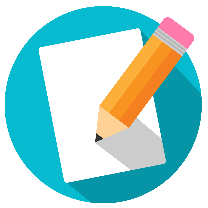 Evaluating Three-Step FunctionsQuestionInputFunction MachineFunction MachineFunction MachineOutputFind 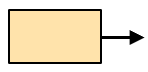 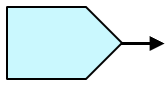 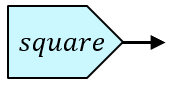 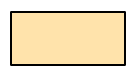 Find Find 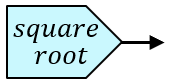 Find Find 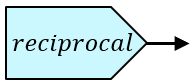      Find           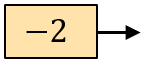 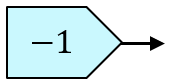 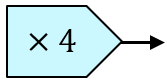      Find           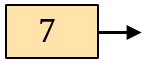 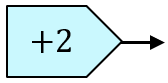 